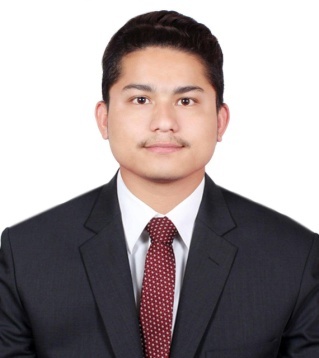 BISHAL Dubai, UAE	Email : bishal.381654@2freemail.com  Career Objective             A Challenging attractive position commensurate with my qualification and experience. To work in accordance with my knowledge, skills and work effectively by providing high quality & standard service are on my way to the entire satisfaction and success of the company as well as to build up my career and quality.Work Experience1 year working Experience as a ”Customer Service” in Transguard Group LLC,in Dubai UAE.Presently working in Galadari Icecream Company ‘’Baskin Robbins’’ since october  2015 to till date.Duties and ResponsibilitiesMonthly stock takingServing customers to their satisfaction with a smileMaking daily reports Leading my team to reach the monthly set targetHandling the customer problems in a proper wayLiaising with managers on how to promote sales Handling cash and balancing inventories for the given storeOrder out of stock items in a timely mannerManage products returns and exchange Personal StrengthRespectful and cooperation with colleaguesGood Communication Skills.Hard working and result oriented.Young healthy and energetic.Willingness to work effectively and efficiency.Can Participate and interact with people from different nationalities.Can easily cooperate with staff in any situation  TRAINING SKILLSBasic computer knowledgePersonal incharge certificate from dubai municipalityFire fightingFirst aid Educational & Qualification	S.L.C- Shree Harikul Model Higher Secondary School in Nepal.College – Kathmandu Barsha College Personal DetailsGender			:	Male	Nationality			:	Nepalese.Place of Birth			:	Jhapa(Nepal)Date of Birth			: 	31-oct - 1995Marital Status		:	MarriedReligion			:	HinduLanguages Known		:	English, Hindi , & Nepali.Passport DetailsDate of Issue			:           01-Jun - 2014Date of Expiry		:           31 – May - 2024Place of Issue			:	NepalVisa Status			:	Employment Visa.Declaration             I do hereby declare that all the above mentioned details are true and correct to the best of my   knowledge and belief.